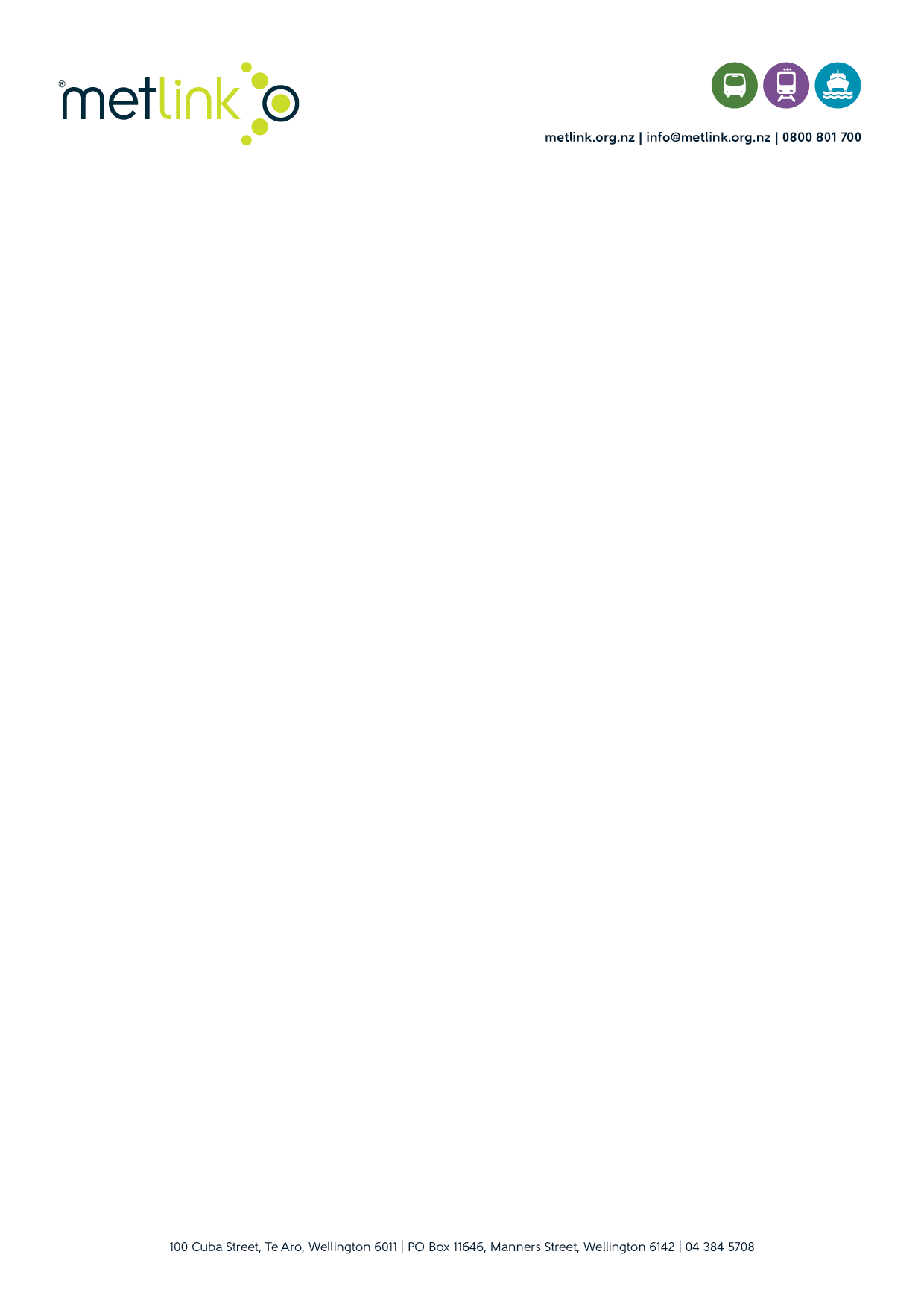 Fakatokaga a te Metlink mo mea tau oloolo malaga mo so se tino 2021Ka iloilogina i tausaga takitasi i loto i te tolu tausaga (2021-2024).Te fakatokaga tenei ka fai mo auala e fakataunu ei te tusaga o te Metlink ke avaka ki luga a te mafai o tino se katoatoa o fakaaoga a mea oloolo malaga mai te 2021 ki te 2031.  A mea oloolo malaga a te Metlink e aofia ei a pasi, tuleini, vaka, Gasuesue katoa (Total Mobility), ana sevesi mo mea faigaluega kola e fesoasoani ki mea nei, pela foki so se mea e fakaopoopo ne te Metlink ki ana mea katoa konei pela mo, mea oloolo malaga e fakaoga mana manakogina.Te tusitusiga tenei ne fakatoka ke olo tonu mo tusitusiga ne fakamau a te atufenua pela foki mo tusitusiga a te lalolagi saukatoa:Fegaiaga a te lalolagi ki te saolotoga o tino mo tino se katoatoa 2006 (fakapatonugina ne te Maalo o Niu Sila i te 2008)Tulafono a te Maalo Niu Sila ki te Saolotoga o tino 1993Palani a Niu Sila mo Tino Se-kaotatoa 2016-2026
KilogaA mea oloolo malaga a te Metlink ka mafai o fakaaoga ne sose tino i te lei mo te fakaaloalo.FakagaluegaMetlink ka fakataunu ne ia:Se Palani fakagalueE fakatakato i ei te mafaufauga ki luga i se faigamalaga faigofieSe faite fakatasi kae sokosokotaki mo latou kola e fautua ne latou a mea oloolo malaga a tino se katoatoa, ko te mea ke mafai o aofia katoa a latou kola e fakatoka ne latou mea oloolo malaga mo tino se-katoatoa mo latou kola katoatoa e fakailoa ki ei, e sokotaki mo potukauga konei io me galue tasi loa mai te palaniga o mea oloolo malaga mo sevesi, o galue fakatasi ki te matematega mo te faka’leiga o fakalavelave ki luga i te mafai o faigofie te fakaaoga mo te tokagamalieFaite se palani fakagalue kae iloilo i tausaga katioa i loto i te tolu tausaga muamua.  Te Palani Fakagalue Faigofie e fakatonu ne ia te gasuega a te Metlink o palani mo tena tusaga fakatupe so se galuega ke mafai o faigofie te fakaaoga mo mafaufauga i loto i te Palani o mea oloolo malaga i luga i se kogakoga pela foki mo te Palani lasi a Wellington saukatoaFakaata o te Ata saukatoa o faka-faigofie te oloolo malagaSukesuke ki koga kola te oloolo malaga saukatoa mo mea faigaluega katoa e mafai o fesoasoani ki tino kola se katoatoaFakasoko te manatu kae atiake te Gasuesue katoa pela me se vaega taua o tea ta saukatoa o oloolo MalagaMea-fakatutu mauagofie I koga kola e pulepulegina ne te Metlink a te lomiga o ata o mea fakatutu pela foki te atafaiga. Ka fai ne matou te mauagofie i te kogaloto o sose fakatonuga e fai ne matou ke fakamautinoa ei te pau o avanoaga mo so se tino e faimalagaI koga kola e seai ei se aia a te Metlink ki te faitega o mea fakatutu pela foki te tausiga, matou ka galue ke mafai ne matou ke isi se motou aia ki motou taugasoa ke mafai o fakataua ne latou te mauagofie i olotou tonu fai ko te mea ke fakamautinoa ei te pau o avanoaga mo so se tino faimalagaGalue fakatasi mo potukau pulepule i kogakoga valevale manafai  ko iloilogina a sevesi ki mea tau oloolo malagaio me toe fai te ke fakamautinoa se faigamalaga e paagatasi.  E aofia a mea fakatutu mo koga sasaale i sukesukega ke matea a vaivaiga o te mauagofieFakamautinoa me i mea oloolo malaga mo sose tino e maua katoa ne latou tulaga manakogina ke mafai o mauagofie mo te tautali ki fakanofoga a te Waka Kotahi mo pasi o fakai lasi mo fakanofoga o laisene o te saogalemu i tuleini kola e tusi i lalo o te Palani Mo Mea oloolo malaga mo sose tino a kogakogatakitasi (Regional Public Transport Plan)Fakamatalaga o te MauagofieFakapogai loa te kiloga nei mo te manakoga ki fakamatalaga mo tino kola se katoatoa manafai a ata o mea oloolo malaga ko fautua ke fakamafuli io me ka fakagalue manafai  ka fakatuu mea fakatutu fou io me manafai ko isi ne faka’leiakaga io me fakamafuliga o mea fakatutu ko fautuaginaFakamautino me i fakamatalaga o sevesi e mauagofie kae lausa te tufatufaga i auala ‘tau pela foki mo fakasalalauga kola e lavea ki mata io me ne vaega fakasalalau ki leoFakamautinoa me i tusitusiga o faipatiga mo te Metlink e tau o aumai i auala kola e mafai ei tino se katoatoa o kaufakatasi mot e katoatoa ki eiAkoga mo Akoakoga fakamasaniGalue tasi mo tino fakagalue ke fakamautinoa  i akoakoga fakamasani mo tino galue katoa i mea tau oloolo malaga mo so se tino e aofia ei a fesoasoani kola e taugatonu mo tino kola se katoatoa, pela foki te fakasokoga o manakoga konei pela me ne fakanofoga o feagaiga galueFakamautinoa i tino fakateletele i sevesi a te Gasuesue Katoa e isi ne lotou akoga fakamasani fakapitoa ko te mea ke mafai o fakaoko atu te fesoasoani tela e lava kae taugatonu mo tino kola se katoatoaFakamalosi ki tou tino ki fakamatalaga mo fakamaignaga ki luga i te mauagofie pela me se fakaata aukatoa ke fakamautinoa me i mea oloolo malaga mo so se tino e fakataunu ne ia manakoga o tino kola se katoatoa